QuantityPlease note down the quantity for each item you wish to order from the options available below.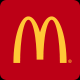 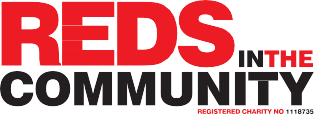 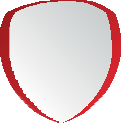 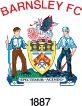 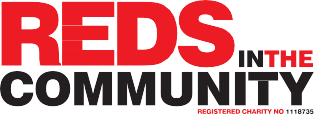 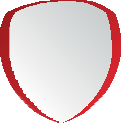 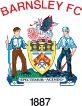 Quantity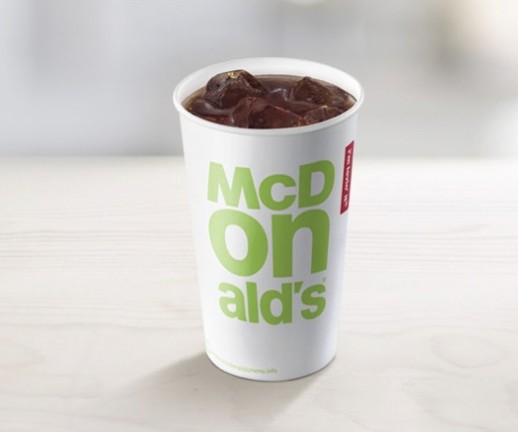 Diet Coca-cola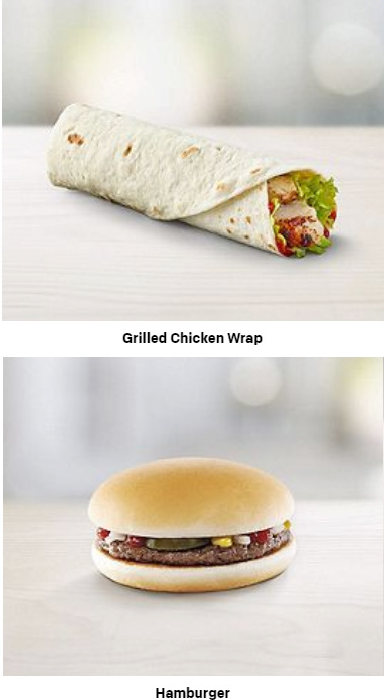 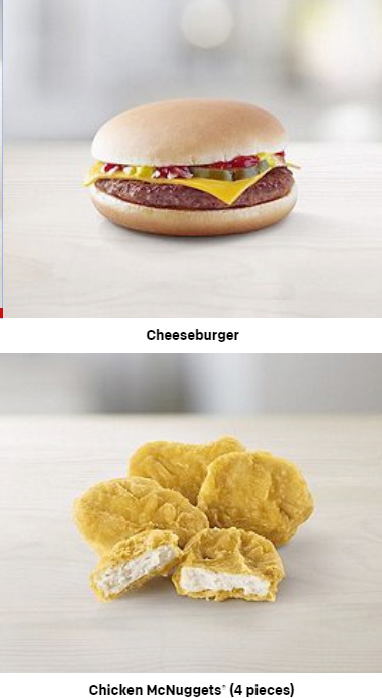 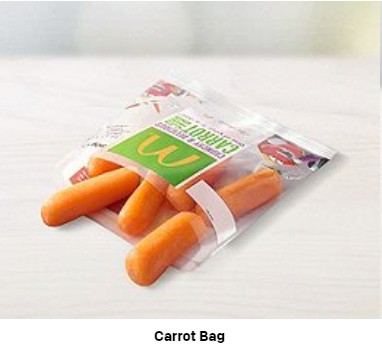 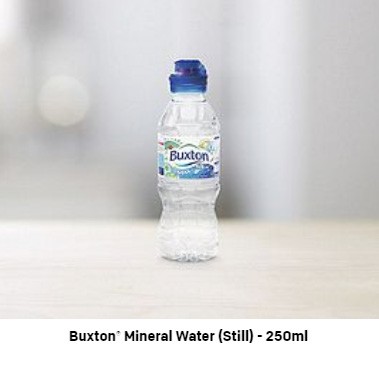 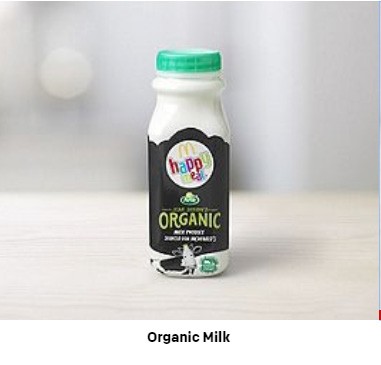 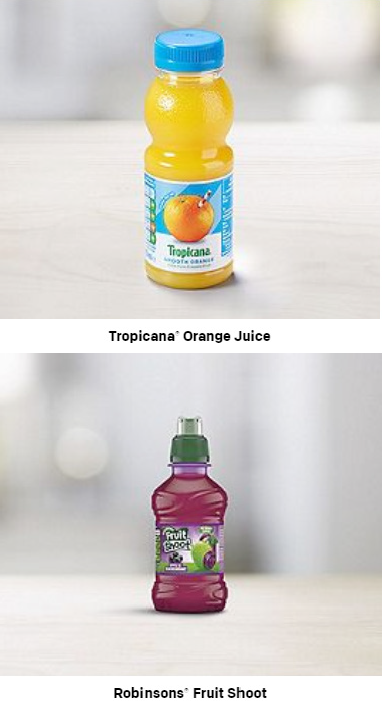 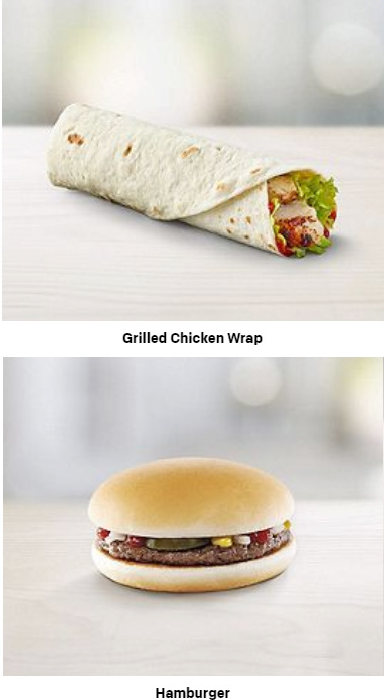 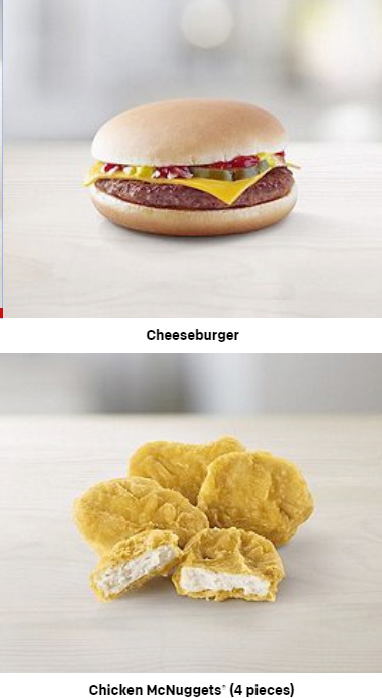 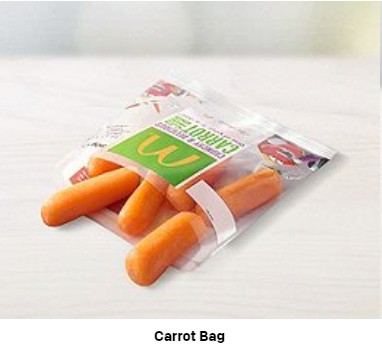 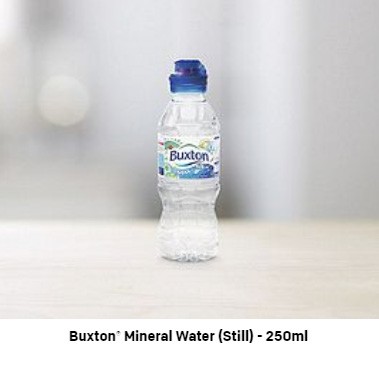 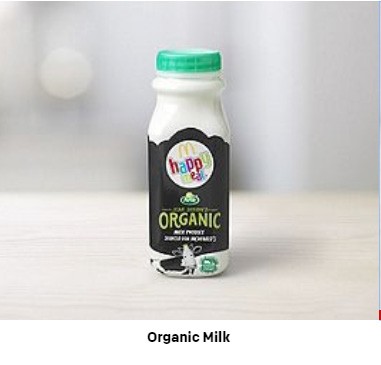 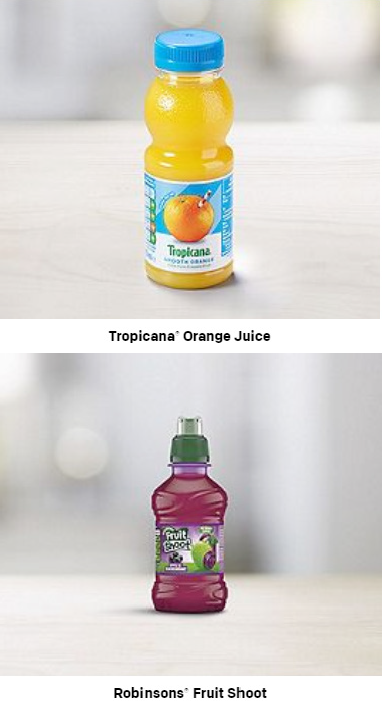 Quantity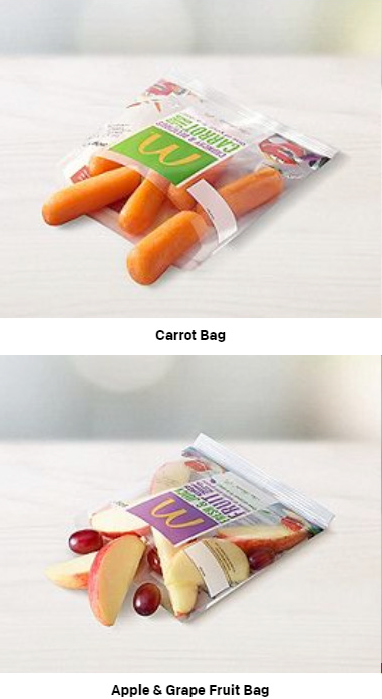 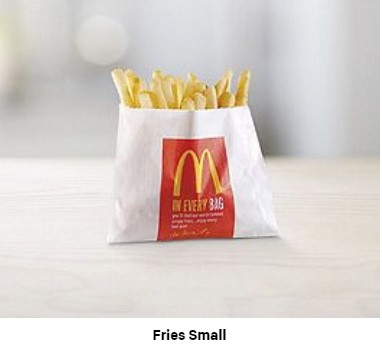 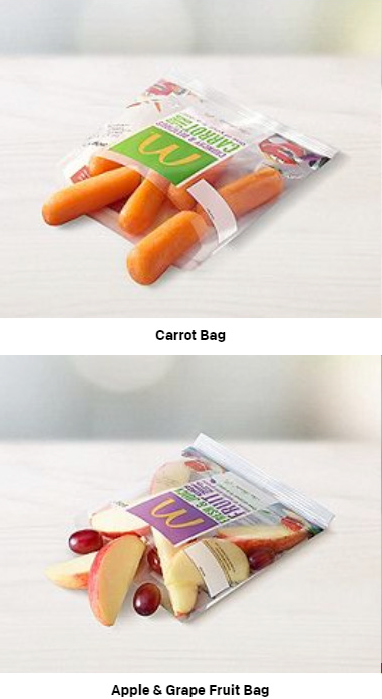 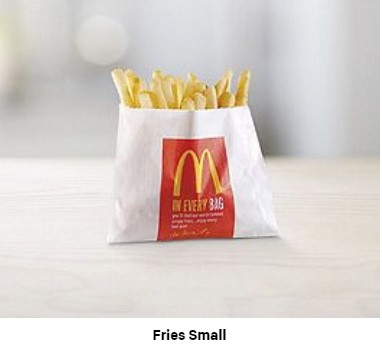 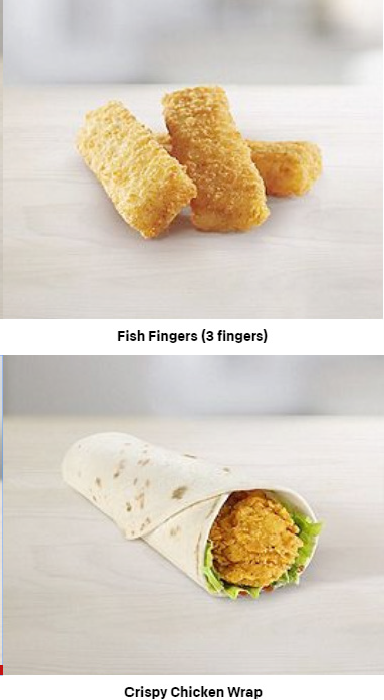 